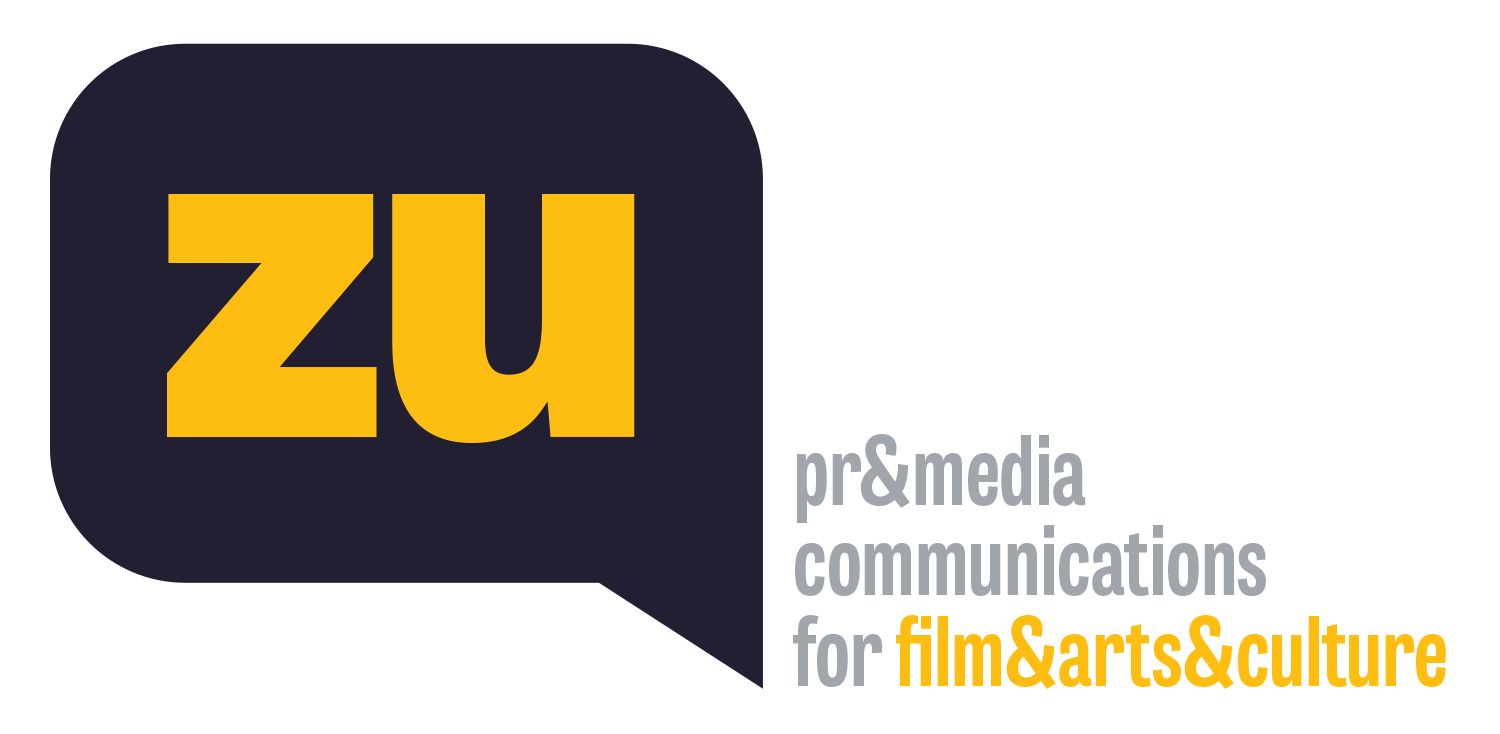 Selanik Film Festivali’nden ‘Hayaletler’e 2 ÖdülAzra Deniz Okyay’ın yazıp yönettiği “Hayaletler”, dün sona eren 61. Selanik Film Festivali’nden iki ödülle birden döndü. “Hayaletler”, Yunan Parlamentosu tarafından insan hakları ve barış konusunda en ilham verici bulunan bir filme sunulan İnsani Değerler Ödülü’nün yanı sıra, dünyanın en önemli kadın sinemacı örgütlenmelerinden Women in Film & Television’un (WIFT) The WIFT GR Ödülü’nün bu yılki sahibi oldu. Pazar günü sona erecek Stockholm Film Festivali’nde “Apples”, “Berlin Alexanderplatz”, “Nine Days” gibi yılın iddialı filmleriyle birlikte yarışan film, 26 Kasım-5 Aralık tarihlerinde düzenlenecek Cinemamed Bruxelles’de de Belçikalı sinemaseverlerle buluşacak. Azra Deniz Okyay’ın yazıp yönettiği, yapımcılığını Dilek Aydın’ın üstlendiği “Hayaletler”, dün sona eren 61. Selanik Film Festivali’nden iki ödülle birden döndü. Film, Yunan Parlamentosu tarafından verilen ve insan hakları konusunda en ilham verici filme sunulan İnsani Değerler Ödülü’nün (Human Values Award) bu yılki sahibi oldu. Yunan Parlamentosu televizyon kanalının programcıları Aris Fatouros, Kostas Dimos ve yönetmen Vassilis Douvlis’ten oluşan jürinin uluslararası yarışmadaki 12 filmi değerlendirdiği ödülün gerekçesinde “Yenilikçi ve ikna edici bir bakışla donatılan film; zıt uçlar, isyan ve şiddetle parçalanmış bir toplumu gözler önüne sererken, yaşadıkları baskıcı koşullara direnen farklı kadın karakterlerin yollarını usta bir anlatıyla haritalandırıyor” denildi.“Cesur duruşu için Azra Deniz Okyay’a…”“Hayaletler”in bir diğer ödülü ise dünyanın en önemli kadın sinemacı örgütlenmelerinden Women in Film & Television’dan (WIFT) geldi. Toronto merkezli olan ve uluslararası ağında 10 binlerce kadın sinemacıyı barındıran WIFT’in kamera önü ya da arkasındaki kadın sinemacıların varlığına sunduğu The WIFT GR Ödülü’nü Azra Deniz Okyay kazandı. Festival programında yer alan tüm filmleri değerlendiren ve Yunanistanlı kadın yönetmenler Antonietta Angelidi, Manina Zoumboulaki ve Effie Skrobolas’tan oluşan Greek Chapter of WIFT jürisi, “Karanlığa gömülmüş bir dünyaya net bakışı, ötekiliğin film içindeki anlatısı ve sinematik tasviri; ve yıpratıcı ataerkilliğin güçlerine karşı cesur duruşu için” bu ödülü Azra Deniz Okyay’a verdiklerini açıkladı.Kasım’da İsveç’te ve Belçika’daAzra Deniz Okyay’ın yazıp yönettiği, yapımcılığını Dilek Aydın’ın üstlendiği “Hayaletler”in festival yolculuğu ise devam ediyor. 11 Kasım’da başlayan ve Pazar günü sona erecek Stockholm Film Festivali’nde “Apples”, “Berlin Alexanderplatz”, “Nine Days” gibi yılın iddialı filmleriyle yarışan film, gelecek hafta da Belçika’da düzenlenen Cinemamed Bruxelles’de (26 Kasım-5 Aralık) gösterilecek.Eylül’de dünya prömiyerini yaptığı 77. Venedik Film Festivali’nde Venedik Uluslararası Eleştirmenler Haftası'nın (Venice International Film Critics’ Week) Büyük Ödül’ünü (Grand Prize Venice International Film Critics’ Week) alan, Ekim başında da 57. Antalya Altın Portakal Film Festivali’nden En İyi Film ve En İyi Yönetmen dahil 5 ödül birden kazanan “Hayaletler”, geçtiğimiz ay ayrıca 36. Varşova Film Festivali'nin Genç FIPRESCI Jürisi tarafından En İyi Film seçilmişti. Elektriklerin kesildiği o günTürkiye’nin tamamında saatlerce süren elektrik kesintisinin olduğu tek bir günde geçen ve o gün İstanbul’un Sucular mahallesinde yaşananları dört farklı karakterin birbirine geçen hikâyeleri üzerinden anlatan filmin başrollerini Nalan Kuruçim, Dilayda Güneş, Beril Kayar ve Emrah Özdemir’in paylaşıyor. Görüntü yönetmenliğini Barış Özbiçer, kurgusunu Ayris Alptekin ve sanat yönetmenliğini Erdinç Aktürk’ün üstlendiği filmin çok konuşulan müziklerini de bağımsız müzisyen Ekin Fil yaptı.Türkiye gösterim tarihi önümüzdeki günlerde açıklanacak “Hayaletler”in fragmanını izlemek için lütfen buraya tıklayınız.AZRA DENİZ OKYAYSanatçı ve yönetmen Azra Deniz Okyay, İstanbul'da doğdu. 12 yaşında fotoğraf çekmeye başladı, 14 yaşında fotoğraf sanatçısı Dora Günel’in asistanı olarak çalıştı. 16 yaşında ilk kısa filmi “Cengiz”i çekti. Pierre Loti Lisesi'ni bitirdikten sonra Paris’te Sorbonne Nouvelle’de lisans ve yüksek lisansını tamamladı. Aynı dönemde Ecole des Hautes Etudes sicence Sociale'da Sosyoloji bölümünde izleyici öğrenci olarak devam eden Okyay, Michel Gondry’nin reklam ve klip prodüksiyon şirketi Partizan’da çalıştı. 2009’da Parisli müzik grubu SHERAFF için çektiği video klip, San Fransisco Frozen Film Festivalinde En İyi Müzik Videosu seçildi. 2010 yılında Türkiye’ye döndü ve yapım şirketi Depo Film’in ilk kadın yönetmeni olarak çalışmaya başladı. 2013’te yazıp yönettiği “Küçük Kara Balıklar” adlı kısası, !f İstanbul Bağımsız Filmler Festivali’nde En İyi Kısa Film, Barcelona Bağımsız Filmler Festivali'nde En İyi Görüntü, Hangi İnsan Hakları Film Festivali’nde En İyi Kısa Film ve İzmir Kısa Film Festivali’nde En İyi Performans ödüllerini kazandı. 2016’da, iki genç kadının dans ile direniş hikâyelerini anlattığı kısa belgeseli “Sulukule Mon Amour”, !f İstanbul’un özel online gösterimiyle bir kaç gün içinde 20 binden fazla kişi tarafından izlendi ve BFI, IDFA gibi önemli festival programlarında gösterildi. Yazıp yönettiği “Hayaletler”, ilk uzun metraj filmidir. facebook.com/azradenizokyayofficialvimeo.com/azradenizotwitter.com/azradenizoDİLEK AYDINYapımcı ve yönetmen Dilek Aydın, Ankara’da doğdu. Sırasıyla Boğaziçi Üniversitesi, İstanbul Bilgi Üniversitesi ve Karlsruhe Sanat ve Tasarım Üniversitesi'nde okudu. Hisar Kısa Film Festivali koordinatörlüğü yaptı, 2008 yılında Berlinale Talent Campus’e sinema yazarı olarak davet edildi. 2010’da Yeşilçam filmlerini yeniden kurgulayarak çektiği kısa filmi “Ziyaret”, Antalya Film Festivali’nde yarıştı, “Türkiye Sineması” derslerinde müfredat dahilinde gösterilmeye başladı. “Şehri Terk Edin” (2014) ve “Devrialem” (2016) adlı deneysel videoları yurtiçi ve yurtdışında birçok festivalde gösterildi. 2014’te Hrant Dink Vakfı yürütücülüğünde çektiği “Habap Çeşmeleri: Bir Restorasyonun Hikâyesi” adlı belgesel, Toronto’da düzenlenen Pomegranate Film Festivali’nde dünya prömiyerini yaptı. 2016 yılında ortak yapımcısı olduğu Münih Film Okulu bitirme projesi “Ada” ile Almanya’nın ilk uzun metraj filmlere verilen prestijli First Steps Ödülleri’ne aday oldu. 2017’de İstanbul ve Londra merkezli yapım şirketi Heimatlos Films’i kurdu. Aynı yıl, Saraybosna Film Festivali Talents bölümüne yapımcı olarak davet edildi ve Antalya Film Forum’da üç projesiyle ödül aldı. Dünya prömiyerini bu yıl Visions du Reel’de yapan ve Antalya Altın Portakal Film Festivali’nde en iyi belgesel dalında yarışan Serdar Kökçeoğlu belgeseli “Mimaroglu: The Robinson of Manhattan Island” ve Azra Deniz Okyay’ın Venedik Film Festivali’nin Uluslararası Eleştirmenler Haftası’na seçilen filmi “Hayaletler”in yapımcılığını üstlenen Aydın, yeni belgesel ve kurmaca film projelerine devam ediyor.heimatlosfilms.cominstagram.com/heimatlosfilmsHAYALETLER / GHOSTS2020, Türkiye-Fransa-Katar, 85’Renkli, DCP, 2:39, 5.1 Sound, Türkçe77. Venedik Film Festivali, 202035. Venedik Uluslararası Eleştirmenler Haftası - Büyük Ödül57. Antalya Altın Portakal Film Festivali, 3-10 Ekim 2020Ulusal Uzun Metraj Film Yarışması - En İyi Film, En İyi Yönetmen, En İyi Kurgu,En İyi Yardımcı Kadın Oyuncu, En İyi Yardımcı Erkek Oyuncu36. Varşova Film Festivali, 9-18 Ekim 2020Genç FIPRESCI Jürisi - FIPRESCI Ödülü61. Selanik Film Festivali, 5-15 Kasım 2020Uluslararası Yarışma - Human Values Ödülü, The WIFT GR ÖdülüYazan ve YönetenAzra Deniz OkyayYapımcı: Dilek AydınYapım: Heimatlos FilmsOrtak Yapımcılar: Marie-Pierre Macia, Claire GadeaOrtak Yapım Şirketi: MPM Film Dünya Hakları: MPM PremiumOyuncular: Nalan Kuruçim, Dilayda Güneş, Beril Kayar, Emrah Özdemir, Baran Çakmak, İhsan Özgen, Selin Menek, Ekin Arıbaş, Mehmet Emin Önal, Efe TuncerGörüntü Yönetmeni: Barış ÖzbiçerKurgu: Ayris AlptekinMüzik: Ekin FilSanat Yönetmeni: Erdinç AktürkSes: Erman AbazaSes Tasarımı: Cihan Alıngan, Theo SerrorSes Süpervizörü: Cenker KöktenSes Miksaj: Laure Arto Ses Süpervizörü: Cenker KöktenRenk Düzenleme ve VFX: Yücel Kurtul / Unite Türkiye genelinde saatlerce süren bir elektrik kesintisi yaşanmaktadır. Hiphop dansçısı olmak isteyen Didem, belediyede temizlik görevlisi olarak çalışan İffet, kentsel dönüşümün fırsatçısı Raşit ve mahallenin çocuklarına gönüllü film dersleri veren Ela’nın yolu bu ‘karanlık’ günde kesişir. “Hayaletler”, o gün İstanbul’un Sucular semtinde yaşananları bu dört farklı insanın birbirine geçen hikâyeleri üzerinden anlatıyor ve günümüz Türkiye’sine dair distopik bir portre çiziyor.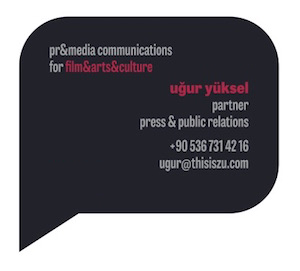 